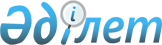 О признании утратившим силу решения Шардаринского районного маслихата от 23 декабря 2022 года № 24-154-VII "Об утверждении ставок туристского взноса для иностранцев на 2023 год по Шардаринскому району"Решение Шардаринского районного маслихата Туркестанской области от 11 октября 2023 года № 9-50-VIII. Зарегистрировано в Департаменте юстиции Туркестанской области 16 октября 2023 года № 6377-13
      В соответствии со статьей 27 Закона Республики Казахстан "О правовых актах", маслихат Шардаринского района РЕШИЛ:
      1. Признать утратившим силу решение Шардаринского районного маслихата от 23 декабря 2022 года № 24-154-VII "Об утверждении ставок туристского взноса для иностранцев на 2023 год по Шардаринскому району" (зарегистрировано в Реестре государственной регистрации нормативных правовых актов под № 31580). 
      2. Настоящее решение вводится в действие по истечении десяти календарных дней после дня его первого официального опубликования.
					© 2012. РГП на ПХВ «Институт законодательства и правовой информации Республики Казахстан» Министерства юстиции Республики Казахстан
				
Б. Раймуханов
